福祉施設・医療機関の職員の方を対象に高次脳機能障害研修会を開催します。高次脳機能障害の方の運転再開について、それに関わる専門職から評価やどのような支援が必要なのか、お話しを伺います。感染症対策に考慮して、ZOOM形式での開催です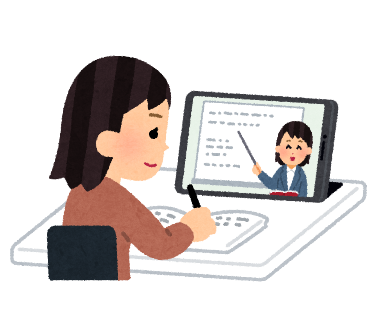 申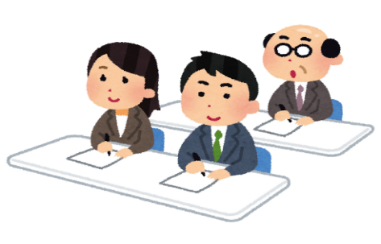 